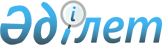 О внесении дополнений в постановление от 29 января 2009 года № 1302 "Об организации оплачиваемых общественных работ по городу Риддеру на 2009 год"
					
			Утративший силу
			
			
		
					Постановление акимата города Риддера Восточно-Казахстанской области от 10 сентября 2009 года N 119. Зарегистрировано управлением юстиции города Риддера Департамента юстиции Восточно-Казахстанской области 22 сентября 2009 года за N 5-4-118. Утратило силу в связи с истечением срока действия (письмо аппарата акима города Риддера от 11 июня 2010 года № 2-22-3773)

      Сноска. Утратило силу в связи с истечением срока действия (письмо аппарата акима города Риддера от 11.06.2010 № 2-22-3773).

      Примечание РЦПИ.

      В тексте сохранена авторская орфография и пунктуация.



      В соответствии с подпунктом 5) статьи 7 Закона Республики Казахстан от 23 января 2001 года № 149 "О занятости населения", подпунктом 13) пункта 1 статьи 31 Закона Республики Казахстан от 23 января 2001 года № 148 "О местном государственном управлении и самоуправлении в Республике Казахстан", постановлением Правительства Республики Казахстан от 19 июня 2001 года № 836 "О мерах по реализации Закона Республики Казахстан от 23 января 2001 года "О занятости населения", в целях совершенствования работы по реализации активной политики занятости населения, акимат города Риддера ПОСТАНОВЛЯЕТ:



      1. Внести следующие дополнения в постановление акимата города Риддера от 29 января 2009 года № 1302 "Об организации оплачиваемых общественных работ по городу Риддеру на 2009 год" (зарегистрировано в реестре государственной регистрации нормативных правовых актов 17 февраля 2009 года № 5-4-108, опубликовано в газете "Вечерка" 06 марта 2009 года № 10):



      в приложение № 1 к указанному постановлению дополнить перечень предприятий, учреждений, акционерных обществ, общественных объединений и товариществ с ограниченной ответственностью, в которых будут организованы дополнительные оплачиваемые общественные работы в 2009 году по городу Риддеру (Приложение № 1);



      примечание приложения № 1 дополнить словами: "Количество участников, направляемых на оплачиваемые общественные работы, в течение текущего финансового года может регулироваться в зависимости от суммы финансирования, изменений размера оплаты труда в пределах заявок, предоставляемых работодателями;



      в приложение № 3 к указанному постановлению внести дополнительный перечень объемов и условий оплачиваемых общественных работ по городу Риддеру на 2009 год (Приложение № 3).

      2. Контроль за исполнением постановления возложить на заместителя акима города Риддера Дюсебаеву Р.В.

      3. Настоящее постановление вступает в силу после дня государственной регистрации, вводится в действие по истечении десяти календарных дней после дня его первого официального опубликования и распространяется на отношения, возникшие с 01 августа 2009 года.

  Дополнительный перечень предприятий, учреждений, акционерных

обществ, общественных объединений и товариществ с ограниченной

ответственностью, в которых будут организованы оплачиваемые

общественные работы в 2009 году по городу Риддеру             Руководитель аппарта

      акима города Риддера Е.А. Сембинов

  Дополнительный перечень объемов и условий оплачиваемых

общественных работ по городу Риддеру на 2009 год      1. Управление по чрезвычайным ситуациям города Риддера департамента по чрезвычайным ситуациям Восточно-Казахстанской области Министерства по чрезвычайным ситуациям Республики Казахстан.

      Условия работ:

      Работы проводятся ежедневно с 9-00 до 18-00 часов.

      Продолжительность рабочей недели – 5 дней.

      Виды и объемы работ:

      работа с документами;

      работа с архивом;

      работа по доставке корреспонденции;

      работа по благоустройству, озеленению и санитарной уборке прилегающей территории.

      2. Государственное коммунальное казенное предприятие "Дом школьников".

      Условия работ:

      Работы проводятся по сменному графику работы.

      Виды и объемы работ:

      работа по охране и обслуживанию здания конюшни.

      3. Коммунальное государственное казенное предприятие "Риддерская городская больница" Управления здравоохранения Восточно-Казахстанского областного акимата.

      Условия работ:

      Работы проводятся ежедневно с 8-00 до 17-00 часов.

      Продолжительность рабочей недели – 5 дней.

      Виды и объемы работ:

      работа по благоустройству, озеленению и санитарной уборке прилегающей территории.

      Руководитель аппарата

      акима города Риддера Е.А. Сембинов

 
					© 2012. РГП на ПХВ «Институт законодательства и правовой информации Республики Казахстан» Министерства юстиции Республики Казахстан
				Аким города Риддера


Е.Б. Салимов




Приложение № 1 

к постановлению акимата города Риддера

от 10 сентября 2009 года № 119 №

п/п

 Наименование

работодателя

 Виды

общественных

работ

 Количество

участвующих

в ООР

 Количество

участвующих

в ООР

 Источники

финансирова-

ния

 Источники

финансирова-

ния

 Размеры

оплаты

труда

 №

п/п

 Наименование

работодателя

 Виды

общественных

работ

 всего

чел.

 в т.ч.

село

 Бюджет

 Рабо-

тод

 тенге

 1

 2

 3

 5

 6

 7

 8

 9

 1

 Управление по

чрезвычайным

ситуациям города

Риддера

департамента по

чрезвычайным

ситуациям

Восточно-Казахс-

танской области

Министерства по

чрезвычайным

ситуациям

Республики

Казахстан

 Приложения №

2,3 к

постановлению

 2

 15661-00

 15661-00

 2

 Государственное

коммунальное

казенное

предприятие "Дом

школьников"

 Приложения №

2,3 к

постановлению

 3

 15661-00

 15661-00

 3

 Коммунальное

государственное

казенное

предприятие

"Риддерская

городская

больница"

управления

здравоохранения

Восточно-Казахс-

танского

областного

акимата

 Приложения №

2,3 к

постановлению

 2

 15661-00

 15661-00

 Итого

 7

 

Приложение № 3

к постановлению акимата города Риддера

от 10 сентября 2009 года № 119